Category Three – GEO-DRAWING – Sponsored by AnsteyCompiled by – Anstey Design StudioGeometric patterns have long been a staple of wallpaper design.Simple shapes create rhythms on the wall that can span every mood from calming to strikingly dynamic.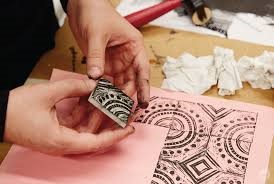 But, in design, often the simplest of structures are the most difficult to create. The precision of purely computer-generated mechanical patterns can be pleasing to the eye but for interior design they can sometimes lack character, feel lazy and soulless - not what we want on a wall in our homes.The brief is to design a geometric wallpaper that has a hand-created element at its core by using motifs that are hand-drawn/painted, collaged or created by relief block-printing.Grab a pen and some graph paper, and not just squared, there are so many different types, scales etc. of graph paper; you could even create your own…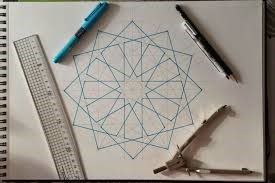 Remember how much fun you had creating patterns with a Spirograph when you were a child? 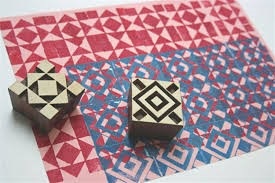 Could you build your own similar device? What can you find around you to print with? Explore mark-making, pattern and texture through working with found objects or creating your own printing blocks.They could be linocut, polystyrene plates or even potatoes…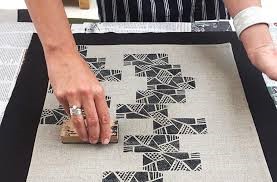 Perhaps create your own printing rollers by customising a paint roller or make a block from cardboard and sponge, carve something in clay, there are so many possibilities.Once created, your design elements can be scanned and manipulated to create the finished wallpaper.Suggested research – Islamic, Indian and Celtic patterns, the works of Ecsher, Bridget Riley, Victor Vasarely and Josef Albers.Enter as many designs as you wish into a categoryEnter as many categories as you wish Recolouring of the same design is not acceptable as a subsequent entryDo not enter the same design into more than one categoryEach design should be original and not a modified version of a previous designEnsure that all channels/layers (separations) of your work are of the same dimensionsDO NOT SUBMIT MULTIPLE REPEATS OF A DESIGN OUTSIDE THE STATED DIMENSIONSDO NOT MOUNT THE DESIGN ON ANY SECONDARY MEDIA E.G. CARD OR BOARDLabel your artwork discreetly, using pencil, with your name, contact details and University or College on the reverse at the bottom left corner.Submit a digital image, showing the separate channels/layers which matches your physical entry/s exactlyThe images must be supplied in jpg format onlyThe images must be:300dpi10mb maximum file sizeMaximum height and/or width at 10,000 pixelsRemember to enclose your completed & signed Entry Form and Assignment of Copyright document